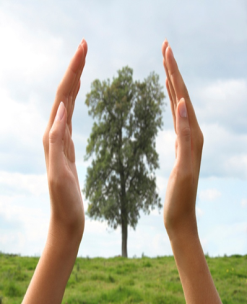 For Immediate ReleaseFebruary 1, 2014PRESS RELEASEWoodbridge Land Trust Holds Annual MeetingElects Officers and Welcomes New Board MembersOn January 29, the Woodbridge Land Trust held its Annual Meeting and welcomed two new members to its Board of Directors, Ken Rider and Jim Urbano.  Ken moved to Woodbridge in 2010 and enjoys hiking our trails and open spaces with his wife, Alison and Goldendoodle, Josie.  He looks forward to sharing his love of the outdoors with his newborn first child, Emmy and is “excited to work with the Land Trust board to help maintain and preserve the beauty of Woodbridge for the enjoyment of others for many years to come.”Jim Urbano, a former member of the Town of Woodbridge Conservation Commission and longtime open space advocate, is committed to finding ways to preserve Woodbridge open space.  Jim has participated in a number of farmland preservation and open space initiatives, including the purchase of the development rights to the Hitchcock Farm.  “I am pleased to be a part of the Woodbridge Land Trust and enthusiastic about participating in the Trust’s efforts to conserve, preserve and protect Woodbridge’s open spaces and natural resources.”On behalf of the entire Board, President Chris Keevil “is happy to welcome our new Board members and is grateful for their willingness to commit their time and efforts to the work of the Trust.”In other action, Cynthia Anger has succeeded Mike Raymond as Secretary and Catherine Wick succeeds Anger as Assistant Secretary. Chuck Pyne was elected to the position of Financial Officer.Published February 2, 2014 Amity Observer